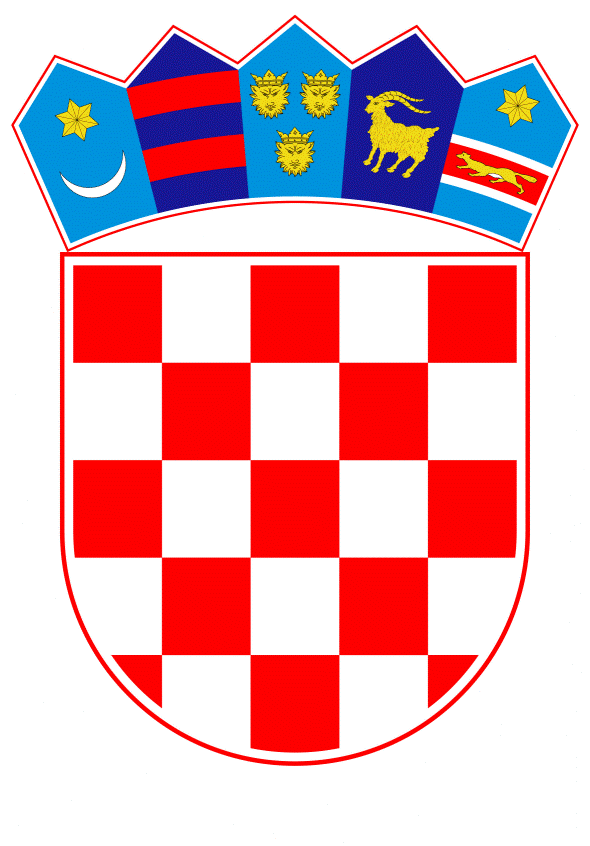 VLADA REPUBLIKE HRVATSKEZagreb, 30. prosinca 2020.__________________________________________________________________________________________________________________________________________________________________________________________________________________________________________   Banski dvori | Trg Sv. Marka 2  | 10000 Zagreb | tel. 01 4569 222 | vlada.gov.hr			Na temelju članka 31. stavka 3. Zakona o Vladi Republike Hrvatske (Narodne novine, br. 150/11, 119/14, 93/16 i 116/18), Vlada Republike Hrvatske je na sjednici održanoj _____________ godine donijelaZAKLJUČAKZbog posljedica potresa koji su dana 28. i 29. prosinca 2020. pogodili područje Sisačko – moslavačke županije, a koji su prouzročili štetu i na području susjednih županija, potreban je angažman volontera s posebnim  stručnim znanjima radi procjene uporabljivosti objekata, te opsega prouzrokovane štete.Zadužuje se Ministarstvo prostornoga uređenja, graditeljstva i državne imovine da za potrebe prijave volontera s posebnim stručnim znanjima iz područja graditeljstva, arhitekture i statike uspostavi  mrežnu točku i telefonski centar, te da popis prijavljenih volontera redovito ažurira i dostavlja stožerima civilne zaštite jedinica lokalne i područne (regionalne) samouprave.Zadužuju se stožeri civilne zaštite jedinica lokalne i područne (regionalne) samouprave na čijem području se provodi stručna procjena uporabljivosti objekata i opsega šteta uzrokovanih potresom da utvrde popis volontera koji obavljanju navedene poslove na njihovom području, te da popis dostave Stožeru civilne zaštite Republike Hrvatske. Stožer civilne zaštite Republike Hrvatske izradit će objedinjeni popis volontera koji obavljaju navedene poslove te ga dostaviti Ministarstvu prostornoga uređenja, graditeljstva i državne imovine, Ministarstvu unutarnjih poslova i Ministarstvu financija. Zadužuje se Ministarstvo unutarnjih poslova – Ravnateljstvo civilne zaštite da sukladno popisu iz točke 3. ovoga Zaključka izda nalog za mobilizaciju sukladno propisima koji reguliraju područje civilne zaštite. Zadužuje se Ministarstvo financija da osigura sredstva u državnom proračunu za isplatu  naknade putnih troškova i dnevnica za volontere sukladno popisu iz točaka 3. i 4.  ovoga Zaključka.Ovaj Zaključak objavit će se u Narodnim novinama.Klasa: Urbroj: Zagreb, 	PREDSJEDNIK 	mr. sc. Andrej PlenkovićO B R A Z L O Ž E N J ERepubliku Hrvatsku su dana 28. i 29. prosinca 2020. pogodili snažni potresi, od kojih je najjači bio  magnitude 6,2 s epicentrom kod Grada Petrinje. Materijalna šteta u Sisačko-moslavačkoj županiji, posebice na području Grada Petrinje i okolice  je ogromna te su brojne građevine razrušene.  Radi analize stanja objekata oštećenih potresom, potreban je angažman volontera s posebnim stručnim znanjima iz područja graditeljstva, arhitekture i statike, kako bi se procijenila upotrebljivost objekata, te okvirna šteta koja je na njima prouzročena. U tu svrhu, Ministarstvo prostornoga uređenja, graditeljstva i državne imovine uspostavit će mrežnu kontaktnu točku na koju se volonteri mogu prijavljivati, te će popis volontera dostaviti stožerima civilne zaštite jedinica lokalne i područne (regionalne) samouprave radi eventualnog angažiranja. Ministarstvo unutarnjih poslova – Ravnateljstvo civilne zaštite, sukladno propisima iz područja civilne zaštite izdat će nalog za mobilizaciju kojim će obuhvatiti volontere koji su se prijavili putem mrežne kontaktne točke i telefonskog centra, te koji su evidentirani na potresom pogođenim lokacijama putem stožera civilne zaštite. Ministarstvo financija zadužuje se za osiguranje sredstava u državnom proračunu za provedbu ovog Zaključka. Predlagatelj:Ministarstvo prostornoga uređenja, graditeljstva i državne imovine Predmet:Prijedlog zaključka o naknadi volonterima koji rade na stručnoj procjeni uporabljivosti građevina na potresom pogođenim područjima 